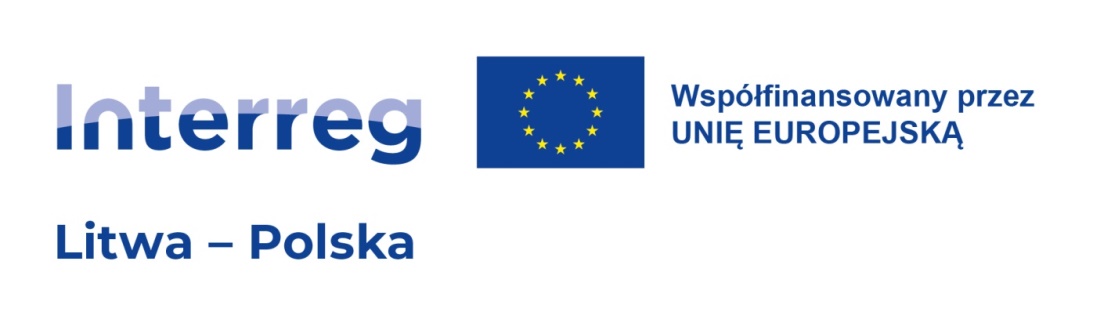 Raport z konsultacji publicznych i międzyresortowych projektu Programu współpracy transgranicznej Interreg Litwa-Polska 2021-2027Termin przeprowadzonych konsultacji:               20 grudnia 2021 – 19 stycznia 2022 rokuWarszawa, marzec 2022 r.1. Informacje ogólne na temat konsultacji1.1 Podstawy prawneZgodnie z art. 8 rozporządzenia Unii Europejskiej (UE) nr 2021/1060 z 24 czerwca 2021 r. (rozporządzenie ogólne) w zakresie wykorzystania funduszy UE państwa członkowskie są zobligowane do partnerstwa z:a) władzami regionalnymi, lokalnymi i miejskimi oraz innymi instytucjami publicznymi;b) partnerami gospodarczymi i społecznymi;c) właściwymi podmiotami reprezentującymi społeczeństwo obywatelskie, takimi jak: partnerzy działający na rzecz środowiska, organizacje pozarządowe oraz podmioty odpowiedzialne za promowanie włączenia społecznego, praw podstawowych, praw osób z niepełnosprawnościami, równouprawnienia płci i niedyskryminacji;d) w stosownych przypadkach – organizacjami badawczymi i uniwersytetami.Ponadto, zgodnie z polskim prawem, projekt Programu współpracy transgranicznej Interreg Litwa-Polska 2021-2027 (Program) skierowano do konsultacji publicznych, uzgodnień i opiniowania.Podstawy prawne konsultacji publicznych, uzgodnień i opiniowania:Ustawa z 6 grudnia 2006 r. o zasadach prowadzenia polityki rozwoju (tekst jednolity Dz.U. 2021 poz. 1057) orazWytyczne w zakresie prowadzenia konsultacji publicznych zgodnie z § 35 ust. 1, § 36 ust. 1 i § 38 ust. 1 oraz ust. 2 uchwały nr 190 Rady Ministrów z 29 października 2013 r. - Regulamin pracy Rady Ministrów.1.2 Forma i zasady konsultacjiKonsultacje składały się z:konsultacji publicznych, w trakcie których społeczeństwo, przedstawiciele różnych organizacji, w tym Rada Działalności Pożytku Publicznego mogli zgłaszać uwagi do projektu Programu, uzgodnień z Radą Ministrów RP,opiniowania przez Komisję Wspólną Rządu i Samorządu Terytorialnego (KWRiST), Urząd Ochrony Konkurencji i Konsumentów (UOKiK), Komitet ds. Umowy Partnerstwa,Przyjęto następującą formę zapewnienia zasady partnerstwa konsultacji publicznych projektu Programu:minimum 30-dniowy czas trwania konsultacji publicznych;podanie do publicznej wiadomości informacji o przebiegu konsultacji publicznych;zgłaszanie uwag za pośrednictwem elektronicznego formularza dostępnego na stronie Programu www.lietuva-polska.eu oraz bezpośrednio podczas spotkań konsultacyjnych:12 stycznia 2022 r. zorganizowanego w Białymstoku przez Województwa Podlaskie13 stycznia 2022 r. zorganizowanego przez Wspólny Sekretariat Programu w Wilnie14 stycznia 2022 r. zorganizowanego w Olsztynie przez Województwo Warmińsko-Mazurskie.Konsultacje publiczne projektu Programu trwały 30 dni, tj. od 20 grudnia 2021 do 19 stycznia 2022 r. i przebiegały z poszanowaniem Siedmiu Zasad Konsultacji. Jednocześnie zgodnie z decyzją Instytucji Zarządzającej Programem odstąpiono od przeprowadzenia Strategicznej Oceny Oddziaływania na Środowisko (SOOŚ) poddając konsultacjom społecznym dokument „Ocena wpływu na środowisko Programu Interreg Litwa-Polska 2021-2027” (tzw. raport screeningowy). Konsultacje raportu screeningowego trwały od 9 lutego do 10 marca 2022 r.Informację o konsultacjach publicznych wraz z zaproszeniem do uczestnictwa rozpowszechniono poprzez ogłoszenia na stronach internetowych:Biuletynu Informacji Publicznej Ministerstwa Funduszy i Polityki Regionalnej (MFiPR):https://www.gov.pl/web/fundusze-regiony/konsultacje-publiczne-projektu-programu-interreg-litwa-polska-2021-2027 Funduszy Europejskich/Europejska Współpraca Terytorialna: https://www.ewt.gov.pl/strony/o-programach/programy-interreg-2021-2027/konsultacje-programow/program-interreg-polska-litwa-2021-2027/ Programu Interreg Litwa-Polska 2014-2020:https://lietuva-polska.eu/pl/aktualno_ci/konsultacje_publiczne_programu_the_interreg_vi_a_litwa_polska_2021_2027_2.html Dodatkowo, informację o rozpoczęciu konsultacji publicznych wysłano do ponad 30 podmiotów w Polsce. Szczegółowa lista organizacji jest dostępna w załączniku nr 2.  Za organizację konsultacji publicznych na Litwie był odpowiedzialny Wspólny Sekretariat Programu oraz Instytucja Zarządzająca, zgodnie z prawodawstwem krajowym.1.3 Cel i zakres projektu Programu przedstawionego do konsultacji publicznychKonsultacje publiczne projektu Programu miały na celu zebranie i ocenienie opinii oraz uwag dotyczących projektu Programu. W konsultacjach mogli wziąć udział wszyscy zainteresowani przyszłą współpracą transgraniczną na obszarze pogranicza litewsko-polskiego, w tym:beneficjenci dotychczasowych edycji programu Interreg Litwa-Polska oraz potencjalni beneficjenci,przedstawiciele władz państwowych i samorządów terytorialnych oraz ich jednostek,przedstawiciele organizacji pozarządowych,przedstawiciele uczelni wyższych i szkół, jednostek badawczo-rozwojowych,przedsiębiorcy,przedstawiciele euroregionów i europejskich ugrupowań współpracy terytorialnej,przedstawiciele kościołów i związków wyznaniowych, a takżeosoby fizyczne.Projekt Programu poddano konsultacjom publicznym w całości.Do konsultacji publicznych skierowano projekt Programu przyjęty 14 grudnia 2021 r. przez Grupę Zadaniową ds. Programu Litwa-Polska 2021-2027 (GZP). W skład Grupy wchodzą przedstawiciele Litwy i Polski, w tym m.in. reprezentanci regionów, władz krajowych, partnerów społeczno-gospodarczych oraz Euroregionu Niemen. Pod względem formalnym zapisy projektu Programu opracowano na podstawie wzoru formularza dla programów Interreg stanowiącego załącznik do rozporządzenia Interreg.2. Przebieg i wynik konsultacji2.1 Konsultacje publiczne i uzgadnianie projektu Programu z członkami Rady Ministrów RP oraz opiniowanie przez odpowiednie organy administracjiFormuła konsultacji za pośrednictwem strony internetowej oraz podczas spotkań z zainteresowanymi podmiotami były główną formą krajowych i regionalnych konsultacji publicznych projektu Programu.W konsultacjach publicznych w Polsce, do projektu Programu zgłoszono łącznie 56 uwag, natomiast ogółem w całym procesie na obszarze Polski i Litwy, zainteresowane osoby i instytucje zgłosiły 123 uwagi.Odnosząc się do propozycji zmian i komentarzy w ramach polskich konsultacji, podział podmiotów zgłaszających przedstawia się następująco:przedstawiciele administracji publicznej – 35 uwag;Rada Działalności Pożytku Publicznego – 9 uwag;przedstawiciele innych instytucji – 12 uwag.40 uwag miało charakter merytoryczny i dotyczyły konkretnych zapisów projektu programu lub propozycji usprawnień bądź zmian. Pozostałe uwagi miały charakter redakcyjny, ogólny lub też odnosiły się do polskiej wersji dokumentu programowego. Dodatkowo, większość zaproponowanych zmian miała charakter wdrożeniowy i ich zakres tematyczny odnosi się do dalszych prac nad dokumentami programowymi np. Podręcznikiem Programu.Zgłoszone w trakcie konsultacji uwagi dotyczyły przede wszystkim:zmiany sformułowań zawartych w tekście rozszerzenia możliwego wpływu działań programu powiększenia katalogu przykładowych typów beneficjentów wprowadzenia uproszczeń w trakcie wdrażania projektów i w procesie aplikowania o środkidoprecyzowanie opisu celów szczegółowych dotyczących służby zdrowia, ratownictwa medycznego, wykorzystania walorów środowiska naturalnego, przeciwdziałania zanieczyszczeniu środowiska.Równolegle z konsultacjami publicznymi prowadzone były uzgodnienia projektu Programu z członkami Rady Ministrów RP oraz trwało opiniowanie  dokumentu przez Komitet do spraw Umowy Partnerstwa, UOKiK oraz KWRiST. Uwagi do projektu Programu zostały zgłoszone przez:Ministerstwo FinansówMinisterstwo InfrastrukturyMinisterstwo Klimatu i ŚrodowiskaMinisterstwo ZdrowiaW ramach konsultacji międzyresortowych zgłoszono 22 uwagi. Najwięcej z nich dotyczyło tematyki zdrowia publicznego, ochrony środowiska, zgodności z dokumentami krajowymi oraz kwestii finansowania Programu.2.2 Inne formy konsultacjiZakres interwencji planowany w Programie podlegał także konsultacjom wewnętrznym z komórkami organizacyjnymi MFiPR, w tym m.in. w zakresie zgodności projektu Programu z projektem Umowy Partnerstwa, zgodności pod względem formalno-prawnym z prawem polskim oraz Unii Europejskiej, obsługi finansowo-księgowej środków na rachunkach programów Europejskiej Współpracy Terytorialnej. W ramach konsultacji wewnętrznych zgłoszono 11 uwag.Ponadto, wybrane polskie podmioty zgłaszały uwagi bezpośrednio do Wspólnego Sekretariatu Programu, w tym m.in. Szpital MSWiA w Białymstoku, Wojewódzki Szpital w Suwałkach, Miasto Ełk, Gmina Orzysz oraz Stowarzyszenie Wielkich Jezior Mazurskich 2020. 2.3 Kryteria rozpatrywania uwag i podsumowanie konsultacji publicznychWszystkie zgłoszone podczas konsultacji uwagi dotyczące zapisów projektu Programu były rozpatrywane indywidualnie w następujący sposób: uwzględnienia, częściowego uwzględnienia bądź nieuwzględnienia uwag. Były one analizowane pod kątem zasadności, braku sprzeczności pomiędzy nimi oraz możliwości uwzględnienia w tekście końcowym dokumentu – zgodności ze wzorem Programu podanym w rozporządzeniu Interreg. W przypadku uwag, które zostały częściowo uwzględnione lub nie zostały uwzględnione każdorazowo wskazano uzasadnienie tej decyzji.Sposób rozpatrzenia uwag został zaakceptowany przez GZP 11 lutego 2021 r.Sposób rozpatrzenia uwag wniesionych w ramach konsultacji publicznych i uzgodnień międzyresortowych projektu Programu przedstawia się następująco: 24 uwagi uwzględniono w całości,15 uwag uwzględniono częściowo,17 uwag nie uwzględniono.3. Kierunek zmian projektu ProgramuW oparciu o zgłoszone w trakcie konsultacji uwagi, które zostały uwzględnione lub częściowo uwzględnione, treść projektu Programu została zmodyfikowana, zaakceptowana przez GZP (11 lutego 2022 r.)  i następnie projekt Programu został skierowany do zatwierdzenia na poziomie rządów Litwy i Polski. W trakcie prac nad zmianą treści dokumentu zostały wzięte także pod uwagę postulaty i uwagi, które zgłoszone zostały w ramach konsultacji wewnętrznych z komórkami organizacyjnymi MFiPR, część rekomendacji otrzymanych od Komisji Europejskiej i autopoprawki o charakterze doprecyzowującym-technicznym. Planowany termin przekazania dokumentu do zatwierdzenia przez Komisję Europejską to koniec marca 2022 roku.4. ZałącznikiZałącznik nr 1 - Zestawienie zgłoszonych uwag wraz z podjętym rozstrzygnięciem i jego uzasadnieniemUwagi zgłoszone w ramach konsultacji wewnętrznych, publicznych oraz międzyresortowych projektu programu Interreg Litwa-Polska 2021-2027 (wg kolejności wpływu)Załącznik nr 2 -  Zestawienie podmiotów do których skierowano projekt Programu w ramach konsultacji publicznychBusiness Centre ClubFederacja Przedsiębiorców PolskichKonfederacja LewiatanPracodawcy Rzeczypospolitej PolskiejZwiązek Przedsiębiorców i PracodawcówZwiązek Rzemiosła PolskiegoKrajowa Izba GospodarczaForum Związków ZawodowychNSZZ SolidarnośćOgólnopolskie Porozumienie Związków ZawodowychIzba Pracodawców PolskichKrajowe Stowarzyszenie Eksporterzy Rzeczypospolitej PolskiejPolska Izba Gospodarcza Importerów, Eksporterów i KooperacjiPolska Federacja Turystyki Wiejskiej „Gospodarstwa Gościnne”Polska Izba TurystykiOgólnopolska Federacja Organizacji PozarządowychFundacja Rozwoju Demokracji LokalnejFundacja Instytut na rzecz EkorozwojuFundacja WWF PolskaGreenpeace PolskaInstytut Badań nad Gospodarką RynkowąInstytut Ekonomii ŚrodowiskaInstytut Rozwoju Miast i RegionówRada Główna Instytutów BadawczychFederacja Regionalnych Związków Gmin i Powiatów RPUnia Miasteczek PolskichZwiązek Samorządów PolskichPolski Komitet Krajowy Międzynarodowej Unii Ochrony Przyrody (IUCN)Rada Działalności Pożytku PublicznegoUrząd Marszałkowski Województwa Warmińsko-Mazurskiego w OlsztynieUrząd Marszałkowski Województwa PodlaskiegoStowarzyszenie Polskie Miasta CittaslowRegionalne Centrum Informacji i Wspomagania Organizacji PozarządowychŚrodkowoeuropejski Korytarz Transportowy Europejskie Ugrupowanie Współpracy Terytorialnej z ograniczoną odpowiedzialnościąWarmińsko-Mazurskie Biuro Planowania Przestrzennego w OlsztynieInstytucja/Komórka organizacyjnaCzęść ProgramuStronaTreść uwagiUzasadnienie uwagiTyp uwagiPropozycja uwzględnienia uwagiMFiPR - DSR 1.Różnice gospodarcze, społeczne i terytorialne3Powtórzony wyraz „różnice” i „różnicami”Błąd redakcyjnyUwaga redakcyjna do tłumaczeniaUwzględnionaMFiPR - DSR3.Wnioski wyciągnięte z dotychczasowych doświadczeń11Powtórzony obok siebie akapit „Ze względu na duży udział obszarów wiejskich na granicy litewsko-polskiej, często powody współpracy wynikały z tego, że na danym obszarze występuje ten sam problem, ale nie wspólny, gdzie współpraca transgraniczna jest niezbędna - szczególnie w zakresie zakupu sprzętu i infrastruktury.  Współpraca nie zawsze była postrzegana jako aspekt przynoszący wartość dodaną, a w niektórych przypadkach współpraca z sąsiednim partnerem była nawet postrzegana jako obciążenie.”Błąd redakcyjnyUwaga redakcyjna do tłumaczeniaUwzględnionaMFiPR - DSR4. Wkład planowanych interwencji w strategie makroregionalne i dotyczące basenów morskich, zasady horyzontalne oraz inicjatywy UE16Dwie kropki przed zdaniem rozpoczynającym się od….”Będzie to również uzupełnieniem działań realizowanych w ramach Celu Szczegółowego dotyczącego turystyki i kultury”.Błąd redakcyjnyUwaga redakcyjna do tłumaczeniaUwzględnionaMFiPR - DSR4. Przedsięwzięcia podjęte w celu zaangażowania właściwych partnerów w przygotowanie programu Interreg oraz rola tych partnerów we wdrażaniu, monitorowaniu i ocenie35Napisana z dużej ostatnia litera wyrazu: „GrupĘ Zadaniową ds. Programu”-Uwaga redakcyjna do tłumaczeniaUwzględnionaMFiPR - DPCały dokument programowy-Uwagi redakcyjne naniesione na projekcie programu-Uwagi redakcyjne do wzoru programuUwzględnioneMFiPR – DEMSO (vi):Wzmacnianie rolikultury izrównoważonejturystyki wrozwojugospodarczym,włączeniuspołecznym iinnowacjachspołecznych23DEM sugeruje dodanie punktu otreści:„Współpraca mająca na celuzapewnianie, aby środowiskozbudowane, informacje oraz usługi(w tym transport i infrastruktura)dotyczące obiektów kulturalnych iturystycznych na obszarze objętymprogramem spełniały odpowiedniewymogi dostępności dla osób zniepełnosprawnościami”w sekcji „powiązane rodzaje działań”.Uwaga ma na celuzapewnienie bardziejefektywnej realizacjiogólnych celów programu,jednym z których jest„Europa o silniejszymwymiarze społecznym,bardziej sprzyjającawłączeniu społecznemu iwdrażająca Europejski filarpraw socjalnych”, a takżezaadresowanie kluczowegowyzwania na obszarzeobjętym programem, jakimjest starzenie sięspołeczeństwa.Integracja osób zniepełnosprawnościamijest 17 zasadą Filaru, ściślepowiązaną ze „Strategią narzecz praw osób zniepełnosprawnościami na lata 2021-2030”, w którejdostępność odgrywakluczową rolę. Włączenie postulatudostępności przyczyni siędo zmniejszeniawykluczenia społecznego iposzerzenia gronaodbiorców obiektówkulturalnych iturystycznych, a co za tymidzie, rozwoju społecznegoi gospodarczego obszaruobjętego Programem.Proponowane zmianywpisują się również wdyskurs prawny Komisji wdziedzinie dostępności.Uwaga merytorycznaUwaga częściowo uwzględniona. Kwestie dostępności projektów dla osób z niepełnosprawnościami zostaną rozwiązane w sposób kompleksowy poprzez wytyczne dla wnioskodawców i uwzględnienie dostępności w dokumentach wdrożeniowych np. podręczniku programu czy kryteriach wyboru MFiPR - DZF2.5.1 ISO (f) inne działania wspierające lepsze zarządzanie współpracą29Wątpliwości budzi wymienienie innowacji społecznych w przykładowych działaniach finansowanych przez program Interreg Litwa-Polska. Wśród tych przykładów wymieniona jest: wymiana najlepszych praktyk w zakresie integracji społecznej i pracy z grupami będącymi w niekorzystnej sytuacji; wspólny rozwój lub modernizacja usług społecznych, w tym  poprzez działania pilotażowe i innowacje społeczne; wspólne szkolenia dla dostawców usług społecznych i innych specjalistów pracujących z grupami docelowymi;Prosimy o przeformułowanie zapisów dotyczących katalogu i przykładów działań. Doprecyzowanie (w tym poprzez użycie innego nazewnictwa niż: „innowacje społeczne”) lub usunięcie zapisów dotyczących innowacji społecznych pozwoli uniknąć powielania się zakresu wsparcia w programie Interreg i FERS i zapewni jasny oraz spójny przekaz z rozporządzeniami unijnymi w kontekście rozumienia innowacji społecznych.Innowacje społeczne są jednym z obszarów, w tym w szczególności na rzecz osób znajdujących się w niekorzystnej sytuacji, które mogą być realizowane w programach finansowanych z Europejskiego Funduszu Społecznego. I jako takie zostały rozporządzeniami unijnymi przypisane wyłącznie do tego funduszu. Ponadto, zgodnie z projektem umowy partnerstwa, innowacje i eksperymenty społeczne mogą być finansowane wyłącznie w programie krajowym FERS.Uwaga merytorycznaUwaga częściowo uwzględnionaWyjaśniamy, że kwestia włączenia społecznego jest wyłącznie związana z zakresem tematycznym projektów pilotażowych i tego działania.W zależności od decyzji Grupy ds. przygotowanie programu, może on zostać jeszcze dodatkowo doprecyzowany w opisie działania, tak aby było jasne, że są one ściśle związane z zakresem tematycznym projektów pilotażowych. Ponadto, definicja innowacji społecznych w projekcie programu Litwa-Polska 2021-2027 nie jest tożsama z programem FERS. W ramach programu przez innowacje społeczne rozumiemy nowe rozwiązania, które powstaną w wyniku konsultacji społecznych i dialogu z interesariuszami projektu, aby przy ich współudziale powstały produkty/usługi lepiej dopasowane do potrzeb grup docelowych. Ponadto istotą programu Litwa-Polska jest transgraniczność i dwustronne, transgraniczne partnerstwo w projekcie. Oznacza to, że projekt musi odpowiadać na zdefiniowaną, określoną wspólną potrzebę na obszarze programu.Ministerstwo Klimatu i Środowiska - Departament Gospodarki Odpadami1.3. Środowisko oraz infrastruktura6Niejasne jest stwierdzenie: „Trendy w UE wykazują pozytywne oznaki, ponieważ coraz mniej odpadów komunalnych jest wyrzucanych. Jednak na Litwie i w Polsce ten wskaźnik wzrasta (szczególnie na Litwie). Może to budzić niepokój, gdyż składowanie odpadów jest jednym ze źródeł emisji gazów cieplarnianych.W pierwszym zdaniu jest mowa o „zmniejszonym wyrzucaniu” w UE – nie jest jasne czy chodzi tu o zmniejszone wytwarzanie odpadów czy też o osiąganie wyższych poziomów recyklingu.W kolejnym zdaniu jest mowa, że wskaźnik „wyrzucania” w Polsce wzrasta, a następnie jest mowa o składowaniu – należy te kwestie doprecyzować.Uwaga merytorycznaUwaga uwzględnionaKwestia wytwarzania, składowania i zagospodarowania odpadów zostanie doprecyzowana w projekcie programu.Biebrzański Park Narodowy - Dział Edukacji1.1. Wyzwania gospodarcze na obszarze objętym programem4pkt. 1.1. Przełamanie sezonowości w turystyce może otworzyć nowe możliwości. Wspólny transgraniczny produkt turystyczny powinien być pomocny. Konieczne są jednak dodatkowe programy dla zachowania tradycyjnych walorów kulturowo-krajobrazowych szczególnie po stronie Polskiej (zanika tradycyjny charakter krajobrazu rolniczego). Realizacja programów wykorzystania środków z UE bez uwzględnienia zmian w środowisku przyrodniczym i kulturowym może przyczynić się do utrwalenia niekorzystnych zmian. Uwaga merytorycznaUwaga uwzględnionaCzęść 1.1. ma charakter analityczny. Konkretne rozwiązania służące przełamaniu sezonowości w turystyce przy jednoczesnym zachowaniu walorów środowiskowych i kulturowych są wskazane w Priorytecie 1 programu.Biebrzański Park Narodowy - Dział Edukacji1.2. Kluczowe wyzwania społeczne na obszarze objętym programem51.2. Program powinien preferować lokalnych wykonawców a szczególnie specjalistów, którzy mogą sobie stworzyć w ten sposób stałe miejsca alokacji pracy. Należy przeciwdziałać zmianom widocznym na rynku pracy, w wyniku których specjaliści i przedstawiciele zawodów społecznie użytecznych, w tym szczególnie ludzie młodzi, przenoszą działalność do większych ośrodków. Zwiększenie wagi trwałości stworzonych w projekcie rozwiązań może pociągnąć za sobą dłuższą żywotność projektowych działań i rozwiązań.Uwaga merytorycznaUwaga nieuwzględnionaCzęść 1.2. projektu programu została opracowana na podstawie analizy, przeprowadzonej przez wykonawcę zewnętrznego. Ze względu na relatywnie niski budżet oraz niewielki obszar programu, nie jest planowane podejmowanie bezpośrednich działań w celu tworzenia miejsc pracy. Biebrzański Park Narodowy - Dział Edukacji3. Wnioski wyciągnięte z dotychczasowych doświadczeń10-11Uwaga techniczna: powtarza się cały ostatni akapit Uwaga redakcyjnaUwaga redakcyjnaUwaga uwzględnionaBiebrzański Park Narodowy - Dział Edukacji3. Wnioski wyciągnięte z dotychczasowych doświadczeń11Jest potrzebny mechanizm ułatwiający gromadzenie w projekcie wielu małych organizacji i podmiotów tak aby rzeczywiście działania nakierowane były na małe grupy docelowe, bezpośrednio - tak żeby były „mocno odczuwalne”.Brak mechanizmu promującego współpracę wielu małych podmiotów często powoduje wykorzystanie środków nieefektywnie na duże przedsięwzięcia lub realizację masowych produktów, które nie pozostawiają trwałego efektu (edukacyjnego lub materialnego). Uwaga merytorycznaUwaga nieuwzględnionaKwestie współpracy małych podmiotów są zasygnalizowane w części analitycznej oraz w opisie priorytetów programu. Wskazano, że program będzie preferował działania miękkie promujące budowanie współpracy i relacji typu ludzie do ludzi. Szczegółowe informacje na temat potencjalnych beneficjentów projektów zostaną wskazane w Podręczniku programu dla danego naboru wniosków.Biebrzański Park Narodowy - Dział Edukacji3. Wnioski wyciągnięte z dotychczasowych doświadczeń11Warto zwrócić uwagę, iż przywoływana kilkukrotnie zasada „ludzie dla ludzi”, w trakcie realizacji projektów jest trudna do zachowania ze względu na złożony mechanizm finansowania (regulamin i zasady szczegółowe „Manual”). W regulaminie powinny być mechanizmy dopuszczające rozdrobnienie zamówień i preferencje dla lokalnych drobnych wykonawców. Obecnie zasada konkurencyjności i Prawo Zamówień Publicznych faworyzuje duże firmy spoza regionu realizowanego projektu. Wg dotychczasowych zasad konieczne jest grupowanie podobnych zamówień i usług w całym projekcie w duże przetargi. W realizowanym przez BbPN projekcie Interreg „zasada konkurencyjności” oraz ograniczenia narzucane przez PZP bardzo wydatnie ograniczały możliwość realizowania zleceń, usług i dostaw lokalnie z lokalnymi drobnymi wykonawcami. Ogranicza to możliwość wykorzystania środków przez lokalnych wykonawców, rozwoju lokalnych firm, w tym rozwoju zatrudnienia i wzbogaceniu lub zmianie oferty. Uwaga merytorycznaUwaga nieuwzględnionaSzczegółowe wymagania oraz informacje o obowiązujących przepisach zostaną wskazane w Podręczniku programu dla danego naboru. Jednocześnie informujemy, że projekty muszą być realizowane zgodnie z prawem krajowym w tym m.in. ustawą PZP i/lub zasadą konkurencyjności.Biebrzański Park Narodowy - Dział Edukacji2.1.7. Indykatywny podział środków programu19Kwota w pkt. 61 Zapobieganie ryzykom naturalnym… wydaje się zbyt wysoka. Warto rozważyć przesunięcie znacznej części środków choćby do następnego pkt. 71 Promowanie wykorzystania materiałów…Ochrona środowiska i edukacja w tym zakresie na co dzień powinna być bardziej promowana i intensyfikowana.Uwaga merytorycznaUwaga nieuwzględnionaUwaga dotyczy kodów interwencji, które nie mają wpływu na dostępność alokacji w ramach priorytetu i nie rzutują na możliwości aplikowania o środki. Kody interwencji są istotne z perspektywy wymogów prawnych i statystycznych na poziomie Komisji Europejskiej.Ministerstwo Zdrowia -Departament Oceny InwestycjiRozdział 1.2 pkt 1.4 Usługi medyczne6-7W rozdziale wspomniano, że występują problemy związane z optymalizacją instytucji medycznych, a na obszarach wiejskich obserwuje sięoptymalizację infrastruktury, a w konsekwencji brak usług zdrowotnych. Zamiast pojęcia „optymalizacja” należy zastosować inne, tak aby było oczywiste dla każdego czytelnika, na czym polegał ten konkretny problem.Pragniemy zwrócić uwagę, że w Polsce realizowana jest aktualnie reforma psychiatrii i wszelkie wdrażane w Programie rozwiązania z zakresu zdrowia psychicznego powinny być z nią zgodne. Należy odnieść się do realizowanej reformy psychiatrii i opisać w jaki sposób Program będzie się w nią wpisywał / uzupełniał.W Programie napisano też, że jego strategicznym celem jest ułatwienie, na obszarze transgranicznym, współpracyróżnych instytucji opieki zdrowotnej i powiązanych z nimi interesariuszy dla osiągnięciadługoterminowych celów w tym sektorze. Nie wiadomo jednak jakie to będą instytucje. Należałoby wymienić nawet bardzo orientacyjnie jakie instytucje opieki zdrowotnej będą zaangażowane we współpracę na obszarze transgranicznym dla osiągnięcia jakich dokładnie celów długoterminowych w sektorze zdrowia.Nie jest do końca czytelne jak rozumiane jest pojęcie optymalizacja instytucji medycznych / infrastruktury.  Aktualne zapisy nie pozwalają zweryfikować czy w Programie nie planuje się rozwiązań niezgodnych z kierunkiem realizowanej w Polsce reformy.Dodatkowe informacje w przedmiotowym zakresie pozwolą lepiej zrozumieć możliwe do realizacji działania.Uwaga redakcyjnaUwaga merytorycznaUwaga merytorycznaUwaga uwzględnionaOkreślenie optymalizacja wynika z tłumaczenia projektu programu z języka angielskiego. Jednocześnie przypominamy, że obowiązującą wersją programu jest wersja angielska.Uwaga częściowo uwzględnionaDoprecyzowanie zapisów dotyczących zgodności z prawem krajowym oraz dokumentami strategicznymi nastąpi w dokumentach wdrożeniowych m.in. Podręczniku programu.Uwaga częściowo uwzględnionaDoprecyzowanie zapisów dotyczących potencjalnych beneficjentów programów nastąpi w dokumentach wdrożeniowych m.in. Podręczniku programu.Ministerstwo Zdrowia - Departament Oceny InwestycjiRozdział 1.2 pkt 3. Wnioski wyciągnięte z dotychczasowych doświadczeń11W części tej mowa jest o tym, że największe efekty działań w okresie programowym 2014-2020 osiągnięto m.in. w temacie: ochrona przeciwpożarowa i ratownictwo. Nie wiadomo o jakim ratownictwie tu jednak mowa. Czy chodzi o ratownictwo medyczne? Jeżeli tak, należałaby uzupełnić tekst o słowo „medyczne”.Dla lepszego zrozumienia dotychczasowych efektów programu Interreg Litwa – Polska ważne jest precyzyjne opisanie wyników dotychczasowych ewaluacji w tym zakresie. Dodatkowe informacje pozwolą ocenić czy pozytywne efekty dotyczyły ochrony zdrowia.Uwaga redakcyjnaUwaga uwzględnionaMinisterstwo Zdrowia - Departament Oceny InwestycjiPriorytet 2, pkt 2.2.1 Powiązane rodzaje działań i ich oczekiwany wkład w realizację podanych celów szczegółowych a także w strategie makroregionalne oraz strategie dotyczące obszarów morskich, w stosownych przypadkach20Należy pamiętać, że projekty z jednej strony mają z założenia być transgraniczne, ale jednocześnie muszą być zgodne z rozwiązaniami i celami określonymi na poziomie krajowym, w tym w polityce publicznej pn. Zdrowa przyszłość. Ramy strategiczne rozwoju systemu ochrony zdrowia na lata 2021-2027, z perspektywą do 2030 r. Należy zatem dodać informację o konieczności zgodności realizowanych projektów z ww. dokumentem oraz innymi rządowymi dokumentami strategicznymi.Poza tym wskazano, że działania będą polegać na rozwoju lub modernizacji usług zdrowotnych. Modernizacja ta zakładać ma m.in. uzupełnienie braków potrzebnego sprzętu. Brakuje jednak bardziej precyzyjnych informacji jaki sprzęt (medyczny?) będzie i w jakich podmiotach leczniczych uzupełniany.Ponadto należy rozwinąć opis działań na rzecz aktywnego i zdrowego starzenie się, gdyż aktualny opis jest zbyt zwięzły i nie wiadomo dokładnie czego będą one dotyczyć.  W opisie planowanych do realizacji działań wskazano również rozwój usług opieki długoterminowej i infolinii pomocowych. Nie wynika to bezpośrednio z zapisów rozdziału 1.2. Podsumowanie najistotniejszych wspólnych wyzwań […] na str. 6-7 poświęconych ochronie zdrowia. Nie wiadomo także jakim działaniom pomocowym ma być poświęcona infolinia i do kogo one mają zostać skierowane. Należy uzupełnić diagnozę obszaru wsparcia zdrowia w Programie pod tym kątem lub usunąć takie typy projektów z części dotyczącej opisu Priorytetu 2.Również w przypadku usług on-line związanych ze zdrowiem należy doprecyzować co dokładnie będzie ich celem i do kogo będą skierowane. Należy też opisać w jaki sposób uzupełnią one usługi e-zdrowia realizowane / planowane do realizacji centralnie i zapewnią komplementarność (interoperacyjność) z nimi. Należy doprecyzować także na czym ma polegać rozwój mobilnych usług opieki zdrowotnej oraz czego będą dotyczyć wspólne działania oraz współpraca w dziedzinie zdrowia psychicznego.Powołanie się na zgodność programu z dokumentami strategicznymi dla ochrony zdrowia na poziomie ogólnokrajowym jest niezbędne, gdyż każdy Program musi być z nimi zgodny (w szczególności z dokumentem Zdrowa przyszłość […]). Dodatkowe informacje w opisie interwencji  pozwolą z kolei lepiej zrozumieć możliwe do realizacji działania i ocenić ich zasadność, co także ułatwi wnioskodawcom aplikowanie w naborach. Uwaga merytorycznaUwaga merytorycznaUwaga merytorycznaUwaga merytorycznaUwaga merytorycznaUwaga merytorycznaUwaga uwzględnionaDoprecyzowanie zapisów dotyczących zgodności z prawem krajowym oraz dokumentami strategicznymi nastąpi w dokumentach wdrożeniowych m.in. Podręczniku programu. We wskazanej części programu nie ma możliwości wykazania zgodności planowanych działań ze wszystkimi dokumentami strategicznymi.Uwaga częściowo uwzględnionaDoprecyzowanie zapisów dotyczących potencjalnych beneficjentów programu oraz kategorii wydatków  nastąpi w dokumentach wdrożeniowych m.in. Podręczniku programu. Uwaga uwzględniona.Opis zostanie przeformułowany.Uwaga częściowo uwzględnionaZapotrzebowanie na infolinię jest związane z transgranicznymi wyzwaniami w obszarze zdrowia, które wynikają z pandemii COVID-19 i zostały zdefiniowane w analizie dla programu. Odpowiedni zapis dotyczący infolinii zostanie uzupełniony w opisie Priorytetu 2.Uwaga uwzględnionaOdpowiedni zapis dotyczący usług online zostanie doprecyzowany w opisie Priorytetu 2.Uwaga uwzględnionaOdpowiedni zapis dotyczący mobilnych usług zdrowotnych zostanie doprecyzowany w opisie Priorytetu 2.Ministerstwo Zdrowia -Departament Oceny InwestycjiPriorytet 2, pkt 2.2.2 Wskaźniki21Nazwa wskaźnika pn. „Możliwości nowych lub zmodernizowanych zakładów opieki zdrowotnej” nie wydaje się poprawna.Z przetłumaczonej na język polski wersji przyjętego rozporządzenia UE dot. EFRR wynika, że wskaźnik ten (R69) ma nazwę „Pojemność nowych lub zmodernizowanych placówek opieki zdrowotnej”. Prosimy o weryfikację i ewentualne poprawienie nazwy wskaźnika.Wskaźnik wspólny musi być zgodny z wykazem wskaźników zamieszczonym w Załączniku I do rozporządzenia EFRR. Uwaga redakcyjna do tłumaczeniaUwaga uwzględnionaMinisterstwo Zdrowia - Departament Oceny InwestycjiPriorytet 2, pkt 2.2.4 Główne grupy docelowe21Wśród wskazanych w tym punkcie typów beneficjentów brak jest podmiotów leczniczych. Katalog beneficjentów powinien dla tego Działania w ramach Priorytetu 2 powinien uwzględniać przede wszystkim podmioty lecznicze, jako głównych realizatorów wsparcia.Uwaga merytorycznaUwaga częściowo uwzględnionaDoprecyzowanie zapisów dotyczących potencjalnych beneficjentów programu nastąpi w dokumentach wdrożeniowych m.in. Podręczniku programu. Ministerstwo Zdrowia -Departament Oceny InwestycjiPriorytet 2, pkt 2.5.2. Powiązane rodzaje działań i ich oczekiwany wkład w realizację podanych celów szczegółowych a także w strategie makroregionalne oraz strategie dotyczące obszarów morskich, w stosownych przypadkach28Opis wskazuje, że Program będzie propagował współpracę w różnych aspektach zarządzania: pomiędzy strażą pożarną i służbami ratowniczymi, policją, instytucjami społecznymi i edukacyjnymi. Nie wiadomo o jakie służby ratownicze chodzi. Czy dotyczy to (też) ratownictwa medycznego?Z uwagi na wieloznaczność terminu „ratownictwo” wydaje się zasadne doprecyzowanie go.Uwaga merytorycznaUwaga uwzględnionaMinisterstwo Zdrowia -Departament Zdrowia PublicznegoTabela nr 321Uwaga redakcyjna Sugerujemy zastąpienie użytego w tabeli sformułowania „służbazdrowia” oficjalnie stosowanym określeniem „ochrona zdrowia”.Uwaga redakcyjnaUwaga częściowo uwzględnionaNazwa wskaźnika zostanie zweryfikowana.NASK-PIB/Pełnomocnik ds. Polityki naukowejPriorytet 2. Cel szczegółowy 2.121Sugeruje się zwiększenie wartości wskaźnika rezultatu „Roczna liczba osób korzystających z nowych lub zmodernizowanych obiektów służby zdrowia” lub zmniejszenie wskaźnika produktu „Możliwości nowych lub zmodernizowanych zakładów opieki zdrowotnej”.Wartość wskaźnika rezultatu nie odpowiada wartości wskaźnika produktu „Możliwości nowych lub zmodernizowanych zakładów opieki zdrowotnej” – sugerując w rezultacie antycypowane nikłe wykorzystanie zwiększonych możliwości zakładów opieki zdrowotnej.Uwaga merytorycznaUwaga nieuwzględnionaKorelacja między wskaźnikami produktu i wskaźnikami rezultatu została określona na podstawie analizy zewnętrznej oraz opracowanej metodyki szacowania wskaźników.NASK-PIB/Pełnomocnik ds. Polityki naukowejUzasadnienie wyboru celów polityki oraz celów szczegółowych Interreg14W opisie celu szczegółowego "Wzmacnianie roli kultury i zrównoważonej turystyki w rozwoju gospodarczym, włączeniu społecznym i innowacjach społecznych" odnosi się głównie do rozwoju turystyki. Nie nawiązuje natomiast do promowania bogatego wspólnego dziedzictwa kultur Polski i Litwy, w szczególności na gruncie edukacji (w tym z użyciem innowacyjnych technik nauczania). W ramach wzmiankowanego celu szczegółowego należałoby uwzględnić możliwość wsparcia inicjatyw edukacyjnych, wiążących się z pielęgnowaniem i propagowaniem wspólnego dziedzictwa kulturowego Polski i Litwy, w sposób atrakcyjny, z użyciem innowacyjnych narzędzi procesu wspierania edukacji. Uwaga merytorycznaUwaga nieuwzględnionaW opisie celu szczegółowego wskazano powiązane rodzaje działań, w tym dotyczące kultury. Instytut Badań EdukacyjnychISO (f) inne działania wspierające lepsze zarządzanie współpracą29Aktualna treśćPowiązane rodzaje działań:- opracowywanie i wdrażanie wspólnych programów szkoleniowych, szkoleń i studiów online; współpraca i wspólne działania w dziedzinie kształcenia zawodowego;Propozycja zmian:Powiązane rodzaje działań:- opracowywanie i wdrażanie wspólnych programów szkoleniowych, szkoleń i studiów online oraz projektów kwalifikacji rynkowych; współpraca i wspólne działania w dziedzinie kształcenia zawodowego;Opracowanie nowych projektów kwalifikacji rynkowych może odgrywać ważną rolę w zwiększaniu szans na zatrudnienie i mobilności, a także zwiększaniu motywacji do uczenia się przez całe życie, szczególnie w przypadku osób znajdujących się w niekorzystnej sytuacji społeczno-ekonomicznej lub nisko wykwalifikowanych.W czasach, gdy Unia Europejska a zwłaszcza regiony peryferyjne borykają się z poważnym kryzysem gospodarczym, który spowodował gwałtowny wzrost bezrobocia, zwłaszcza wśród młodych ludzi, oraz ujmując kontekst starzejącego się społeczeństwa, wprowadzenie nowych kwalifikacji rynkowych odpowiadających lokalnym potrzebom dać może wkład w poprawę funkcjonowania rynku pracy, promowanie mobilności oraz zwiększenie konkurencyjności i wzrostu gospodarczego.W proces tworzenia nowych kwalifikacji rynkowych zaangażowane mogą być organizacje pracodawców, indywidualni pracodawcy, związki zawodowe, izby przemysłowo-handlowe i rzemieślnicze, krajowe podmioty zaangażowane w proces uznawania kwalifikacji zawodowych oraz w ocenę i poświadczanie efektów uczenia się, służby zatrudnienia, organizacje młodzieżowe osoby pracujące z młodzieżą, organizatorzy kształcenia i szkolenia, wszystkie organizacje społeczeństwa obywatelskiego są kluczowymi zainteresowanymi stronami, które mają do odegrania ważną rolę w ułatwianiu możliwości uczenia się pozaformalnego i nieformalnego oraz wszelkich późniejszych procesów walidacji. Podstawa prawna:Communication on a European Skills Agenda for sustainable competitiveness, social fairness and resilienceZALECENIE RADY z dnia 22 maja 2017 r. w sprawie europejskich ram kwalifikacji dla uczenia się przez całe życie i uchylające zalecenie Parlamentu Europejskiego i Rady z dnia 23 kwietnia 2008 r. w sprawie ustanowienia europejskich ram kwalifikacji dla uczenia się przez całe życieZALECENIA RADY z dnia 22 maja 2018 r. w sprawie kompetencji kluczowych w procesie uczenia się przez całe życie (Tekst mający znaczenie dla EOG)(2018/C 189/01)  Uwaga merytorycznaUwaga nieuwzględnionaKwestie dotyczące rynku pracy nie są bezpośrednio objęte interwencją programu.Główny Instytut GórnictwaCentrum Rozwoju KompetencjiPriorytet 1 „Promowanie dobrostanu środowiskowego”16Proponuje się dopisanie wspólnych działań na rzecz zmniejszenia zanieczyszczenia powietrza (działania na rzecz ograniczenia niskiej emisji) w części „Powiązane rodzaje działań”.Niska emisja, czyli zanieczyszczenie powietrza z emitorów znajdujących się na niskiej wysokości, jest  problemem dotykającym społeczeństwo i będącym jednym z głównych wyzwań, związanych z ochroną powietrza w przestrzeni miejskiej obu krajów.  Konieczna jest realizacja działań edukacyjnych oraz promujących tzw. dobre praktyki, w celu integracji działań w zwalczaniu tego zjawiska, po obu stronach granicy.Uwaga merytorycznaUwaga nieuwzględnionaKwestia zanieczyszczenia powietrza została uwzględniona w opisie powiązanych rodzajach działań w ramach redukcji zanieczyszczeń.Główny Instytut GórnictwaCentrum Rozwoju KompetencjiPriorytet 2„Promowanie dobrostanu fizycznego, emocjonalnego i kulturowego”20Proponuje się w  dopisanie wspólnych działań na rzecz zmniejszenia zagrożenia szkodliwymi czynnikami środowiskowymi (azbest) w części „Powiązane rodzaje działań”Ekspozycja na pył azbestu stanowi poważne zagrożenie dla zdrowia ludzi. Problem zagrożenia nowotworami powodowanymi włóknami azbestu istnieje, pomimo coraz lepszej ochrony pracy w kontakcie z azbestem. Zapadalność na nowotwory złośliwe, w szczególności raka płuca i międzybłoniaka opłucnej, jest ściśle związana ze stężeniem włókien azbestu w powietrzu, determinowanym ilością oraz stanem użytkowanych wyrobów zawierających azbestIstnieje potrzeba realizacji działań edukacyjnych oraz uświadamiających, wśród lokalnych społeczeństw, w tym w szczególności młodzieży, w celu  wspierania procesu usuwania azbestu z terenów pogranicza polsko-litewskiego.Uwaga merytorycznaUwaga nieuwzględnionaZe względu na relatywnie niski budżet oraz niewielki obszar programu, nie jest planowane podejmowanie bezpośrednich działań w celu zmniejszenia zagrożenia azbestem. Ponadto, temat ten nie został zdiagnozowany na poziomie analizy potrzeb i potencjału obszaru transgranicznego.Główny Instytut GórnictwaCentrum Rozwoju KompetencjiPriorytet 1,2,3„Główne typy beneficjentów”17, 21, 27Proponuje się włączenie przedstawicieli instytutów badawczych i wyższych uczelni do głównych grup beneficjentów. Udział środowisk naukowych w planowanym Programie, może przyczynić się do zwiększenia różnorodności i atrakcyjności realizowanych projektów, poprzez transfer najnowszej wiedzy eksperckiej, realizację prac rozwojowych oraz nawiązanie i rozwój współpracy z pozostałymi instytucjami zaangażowanymi w realizację działań.Uwaga merytorycznaUwaga częściowo uwzględnionaDoprecyzowanie zapisów dotyczących potencjalnych beneficjentów programu nastąpi w dokumentach wdrożeniowych m.in. Podręczniku programu.MFiPR - DKP5. Podejście do działań informacyjnych oraz widoczności programu Interreg (cele, docelowi odbiorcy, kanały informacyjne, w tym media społecznościowe, w stosownych przypadkach, planowany budżet oraz odpowiednie wskaźniki monitorowania i oceny)s. 36Sugerujemy uszczegółowienie wstępu i uzupełnienie informacji dot. komunikacji programu zgodnie z jego specyfiką. Rekomendujemy aby wskazać cechy charakterystyczne i specyficzne ukazujące podejście do komunikacji programu i planowanych/realizowanych działań na rzecz widoczności Funduszy Europejskich.Rekomendacja wynika z naszych rozmów oraz znajomości uwag KE do rozdziału dot. komunikacji polskich programów krajowych i regionalnych.Uwaga merytorycznaUwaga częściowo uwzględnionaSzczegółowe informacje na temat działań informacyjno-promocyjnych będą zawarte w dokumentach wdrożeniowych, m.in. w Strategii Komunikacji, Rocznych Planach Komunikacji, systemie identyfikacji wizualnej oraz Podręczniku programu.MFiPR - DKP5. Podejście do działań informacyjnych oraz widoczności programu Interreg (cele, docelowi odbiorcy, kanały informacyjne, w tym media społecznościowe, w stosownych przypadkach, planowany budżet oraz odpowiednie wskaźniki monitorowania i oceny)s.36Proponujemy wskazanie w  grupach docelowych: beneficjentów oraz ogółu społeczeństwa.Wskazane cele szczegółowe programu to m.in.:• wspieranie beneficjentów Programu w realizacji projektu w celu osiągnięcia założonych wskaźników i rezultatów• podnoszenie ogólnej świadomości społecznej na temat rezultatów i korzyści osiągniętych dzięki Programowi oraz pokazywanie pozytywnego wpływu i wartości dodanej współpracy transgranicznej oraz działań Unii Europejskiej na życie ludzi.Uwaga merytorycznaUwaga nieuwzględnionaW opisie wskazano partnerów projektów (tutaj rozumianych jako beneficjentów) jako grupę docelową. Ponadto, wprost odniesiono się do ogółu społeczeństwa: przedstawiciele społeczeństwa mieszkający na Obszarze  Programu, instytucje programowe, partnerzy społeczni i gospodarczy, przedsiębiorcy.Dodatkowo, proponowane grupy docelowe będą uwzględnione w odrębnym dokumencie tj. w strategii komunikacji programu.DKP (MFiPR)5. Podejście do działań informacyjnych oraz widoczności programu Interreg (cele, docelowi odbiorcy, kanały informacyjne, w tym media społecznościowe, w stosownych przypadkach, planowany budżet oraz odpowiednie wskaźniki monitorowania i oceny)s.37Na końcu tej części programu umieszczono zdanie: Komunikacja Programu będzie zgodna z artykułem 46(b) Rozporządzenia 2021/1060. Dlaczego wyszczególniony został tylko ten artykuł i litera rozporządzenia oraz znalazł się na końcu, a nie np. w części dot. kanałów komunikacji lub we wstępie?W przywołanym art. 46 lit. b rozporządzenia ogólnego jest mowa o informowaniu obywateli Unii o roli i osiągnięciach Funduszy za pośrednictwem jednego portalu internetowego, który zapewnia dostęp do wszystkich programów, obejmujących dane państwo członkowskie. Uwaga redakcyjnaUwaga uwzględnionaOdniesienie do rozporządzenia zostanie wskazane w innej części opisu.Ministerstwo FinansówGrupa audytorów s.32 angielskiej wersji programuPowinno być:Name of the institution:  Head of the National Revenue AdministrationContact name: - Position: Director of the Department for Audit of Public Funds in the Ministry of Financee-mail: sekretariat.das@mf.gov.plW roboczym tłumaczeniu na język polski - na stronie 39, powinno być analogicznie:Nazwa instytucji: Szef Krajowej Administracji SkarbowejImię i nazwisko osoby do kontaktu: - Stanowisko: Dyrektor Departamentu Audytu Środków Publicznyche-mail: sekretariat.das@mf.gov.pl-Uwaga merytorycznaUwaga uwzględnionaMinisterstwo Infrastruktury1.2. Podsumowanienajistotniejszychwspólnych wyzwań, zuwzględnieniemróżnicgospodarczych,społecznych iterytorialnych, atakże nierówności,wspólnych potrzebinwestycyjnych orazkomplementarności isynergii z innymiprogramami iinstrumentamifinansowania,wnioskówwyciągniętych zdotychczasowychdoświadczeń orazstrategiimakroregionalnych ina rzecz basenówmorskich, wprzypadku gdy obszarobjęty programem wcałości lub częściowouwzględniony zostałw co najmniej jednejstrategii4. Wkładplanowanychinterwencji wstrategiemakroregionalne idotyczące basenówmorskich, zasadyhoryzontalne orazinicjatywy UE.s. 12Wśród obszarówSUERMB, które będąmiały wkładinterwencjiprogramu powinienbyć takżewymieniony OPBiogeny.Litwa i Polska topaństwa granicząceze sobą. W związkuz tym niektórezlewnie rzek mającharaktertransgraniczny,podobnie jakobszary podmokłe.OP Biogeny zajmujesię ochroną wódprzedzanieczyszczeniamisubstancjamibiogennymi(głównie z rolnictwai gospodarkiściekowej).Prowadzone byłytakże projekty, wktórych bylizarówno polscy, jaki litewscy partnerzy(np. VitautasMagnus University,Institute of ForestBiology andSilviculture czy wramach FlagshipDESIRE OP Biogeny).Uwaga merytorycznaUwaga uwzględnionaZweryfikowano potencjalny wkład programu w realizację OP Biogeny.Treść programu zostanie odpowiednio uzupełniona.Ministerstwo Infrastruktury1.2. Podsumowanienajistotniejszychwspólnych wyzwań, zuwzględnieniemróżnicgospodarczych,społecznych iterytorialnych, atakże nierówności,wspólnych potrzebinwestycyjnych orazkomplementarności isynergii z innymiprogramami iinstrumentamifinansowania, wnioskówwyciągniętych zdotychczasowychdoświadczeń orazstrategiimakroregionalnych ina rzecz basenówmorskich, wprzypadku gdy obszarobjęty programem wcałości lub częściowouwzględniony zostałw co najmniej jednejstrategii4. Wkładplanowanychinterwencji wstrategiemakroregionalne idotyczące basenówmorskich, zasadyhoryzontalne orazinicjatywy UE.13,tabela1Zmianasformułowania „1.Promowaniedobrostanuśrodowiskowego”na „1. Promowaniezachowania dobregostanu środowiska”W języku polskim wodniesieniu dostanu środowiskanie funkcjonujesformułowaniedobrostanśrodowiskowy.Proponuje sięzastosowaniesformułowania„dobry stanśrodowiska” wkontekście jegozachowania naskutekproponowanych w dokumencie działańUwaga redakcyjnaUwaga uwzględnionaObowiązującym dokumentem programowym jest wersja angielska. W związku z powyższym, wersja polska ma charakter pomocniczy. Wprowadzono proponowaną zmianę.Ministerstwo Infrastruktury1.2. Podsumowanienajistotniejszychwspólnych wyzwań, zuwzględnieniemróżnicgospodarczych,społecznych iterytorialnych, atakże nierówności,wspólnych potrzebinwestycyjnych orazkomplementarności isynergii z innymiprogramami iinstrumentamifinansowania,wnioskówwyciągniętych zdotychczasowychdoświadczeń orazstrategiimakroregionalnych ina rzecz basenówmorskich, wprzypadku gdy obszarobjęty programem wcałości lub częściowouwzględniony zostałw co najmniej jednejstrategii4. Wkładplanowanychinterwencji wstrategie makroregionalne idotyczące basenówmorskich, zasadyhoryzontalne orazinicjatywy UE.s. 13, tabela 1Jest: Obszar objętyProgramem mógłbywybić się naprowadzenie wzakresiewykorzystaniaswojej przyrody dladobra wspólnego,dzięki stosunkowoczystemu powietrzu,wysokiemupoziomowizalesienia, obszaromchronionym orazzwiększeniuświadomościekologicznejmieszkańców celemwspółpracy na rzeczochrony przyrody.Inwestycje powinnypodnieść jakośćśrodowiskowązasobów wodnych,przynieść więcej ilepiej utrzymanychterenów zielonych,większąróżnorodnośćbiologiczną.Proponuje się:Obszar objętyProgramem będzieadresatem działań w zakresie ochronyprzyrody iśrodowiska.Działania będąnakierowane nautrzymanie czystegopowietrza,wysokiego poziomuzalesienia,przedmiotówochrony naobszarachchronionych orazzwiększenieświadomościekologicznejmieszkańców celemwspółpracy na rzeczochrony przyrody.Inwestycje powinnypoprawić i/lubutrzymać dobry stanzasobów wodnych,zwiększyćpowierzchnięterenów zielonychoraz wpłynąć nazachowanieróżnorodnościbiologicznej.Waloryśrodowiskowe jakozasób dowykorzystania dlaspołeczeństwa, jakwskazujedotychczasowyzapis, nie sądziałaniamispełniającymi celszczegółowy, jakimjest Wzmacnianieochrony izachowaniaprzyrody,różnorodnościbiologicznej orazzielonejinfrastruktury, wtym na obszarachmiejskich, orazograniczaniewszelkich rodzajówzanieczyszczenia. Wtej części powinnybyć działania, którepodniosą jakośćzasobówśrodowiska, jakpowietrze, woda,gleby. I te zasobybędzie możnawykorzystać dladobra społeczeństwa(sport, rekreacja,zdrowie) w innychcelach dokumentu.Uwaga redakcyjnaUwaga nieuwzględnionaObowiązującym dokumentem programowym jest wersja angielska. W związku z powyższym, wersja polska ma charakter pomocniczy. Obecne sformułowania w części 1.2. dotyczą opisu stanu faktycznego oraz potencjalnych zmian, które będą wynikiem wdrażania programu. Rada Działalności Pożytku Publicznego (RDPP)--Rada Działalności Pożytku Publicznego, zwana dalej „Radą” pozytywnie  opiniuje projekt Programu Interreg Litwa-Polska 2021-2027-Uwaga merytorycznaUwaga uwzględnionaRDPP--Rada wyraża uznanie za wzorową realizację zasady partnerstwa oraz       zaangażowanie przedstawicieli Społeczeństwa Obywatelskiego na etapie programowania Programu Interreg Litwa-Polska 2021-2027-Uwaga merytorycznaUwaga uwzględnionaRDPP--Rada zauważa, potrzebę zmniejszenia obciążeń administracyjnych beneficjentów oraz zastosowanie uproszczeń w Programie (w tym dokumentach wdrożeniowych).-Uwaga merytorycznaUwaga częściowo uwzględnionaSzczegółowe informacje na temat sposobu zmniejszenia obciążeń administracyjnych będą zawarte w Podręczniku programuRDPP--Rada zauważa potrzebę pełnego zaliczkowania dla beneficjentów   Programu.-Uwaga merytorycznaUwaga częściowo uwzględnionaKwestia ewentualnych płatności zaliczkowych na rzecz beneficjentów będzie przedmiotem konsultacji z partnerami litewskimi i w przypadku pozytywnej decyzji, zostanie ujęta w Podręczniku programu RDPP--Rada zauważa potrzebę dystrybucji środków funduszu dla mikro / małych projektów.-Uwaga merytorycznaUwaga uwzględnionaProjekt programu nie zakłada utworzenia funduszu małych projektów, natomiast nie wyklucza możliwości ogłaszania naborów dedykowanych mikro/małym projektom. Szczegółowe informacje na ten temat zostaną wskazane w Podręczniku programu na dany nabór wniosków.RDPP--Należy uwzględnić prace wolontariuszy w dokumentach     wdrożeniowych, jako wkład własny do projektu.-Uwaga merytorycznaUwaga częściowo uwzględnionaKwestia podejścia do tematu wkładu własnego będzie przedmiotem konsultacji z partnerami litewskimi i w przypadku pozytywnej decyzji odnośnie wolontariatu, zostanie ujęta w Podręczniku programuRDPP--Należy uwzględnić możliwość realizacji projektu przez grupy nieformalne oraz tzw. społeczników w obu krajach biorąc pod uwagę  liczne przykłady działalności grup nieformalnych i społeczników na płaszczyźnie upowszechniania kultury, tożsamości narodowej czy współpracy transgranicznej.-Uwaga merytorycznaUwaga nieuwzględnionaKatalog potencjalnych beneficjentów jest ujęty wystarczająco szeroko w projekcie programu. Szczegółowe informacje odnośnie potencjalnych wnioskodawców/beneficjentów będą każdorazowo określane w Podręczniku programuRDPP--Rada zauważa, że zasady horyzontalne – w tym zasada równości szans i niedyskryminacji czy zapewnianie dostępności osobom ze szczególnymi potrzebami (osobom z niepełnosprawnościami) są bezwzględnie fundamentalne dla Programu, w tym jego programowania i wdrażania. Ze względu na normy wyrażone w Konstytucji RP (między innymi art. 32), unijne i krajowe przepisy antydyskryminacyjne, Konwencję o prawach osób z niepełnosprawnościami, ustawę o zapewnianiu  dostępności osobom ze szczególnymi potrzebami, ustawę o dostępności cyfrowej stron internetowych i aplikacji mobilnych podmiotów publicznych itp. zasady horyzontalne muszą być bezwzględnie uwzględniane w Programie. Na to wszystko nakłada się   perspektywa społeczna i demograficzna Polski, w tym starzejące się społeczeństwo.Wzorem innych programów nowej perspektywy należy dodać do opisu  każdego priorytetu rozdział „Działania zapewniające równość, włączenie, niedyskryminację i dostępność”. W tym rozdziale należy odwołać się wprost do zasad horyzontalnych, w tym zapewniania dostępności osobom ze szczególnymi potrzebami (w tym osobom z niepełnosprawnościami), a także do „Standardów dostępności dla polityki spójności na lata 2021-2027”. Należy także wskazać, że wszystkie projekty muszą być realizowane z uwzględnieniem uniwersalnego projektowania. Należy wskazać wymóg dostępności wprost w opisie interwencji  szczególnie wrażliwych na dostępność.Należy uwzględnić w opisach interwencji kierowanych do podmiotów prywatnych wymogi dyrektywy dostępnościowej (dyrektywy Parlamentu Europejskiego i Rady (UE) 2019/882 z dnia 17 kwietnia 2019 r. w sprawie wymogów dostępności produktów i usług). Dotyczy   to wszystkich działań, których beneficjentami mogą być przedsiębiorstwa i organizacje pozarządowe.-Uwaga merytorycznaUwaga częściowo uwzględnionaKwestia zapewnienia zgodności z zasadami horyzontalnymi UE, w tym zasadą równości szans i niedyskryminacji czy szeroko rozumianej dostępności zostanie ujęta w dokumentach wdrożeniowych programu np. w Podręczniku programu, dodatkowych, wytycznych i/lub kryteriach wyboru projektów.RDPP--Propozycja treści rozdziału: „Działania zapewniające równość, włączenie, niedyskryminację i dostępność”Działania zapewniające równość, włączenie, niedyskryminację i dostępność[limit znaków 2000, obecnie 1968 znaków]Wdrażanie programu będzie odbywać się zgodnie z regulacjami dotyczącymi równości, włączenia, niedyskryminacji i dostępności, w tym:● Konstytucją RP, w tym art. 32 i 69,● Rozporządzeniem Ramowym, w tym art. 6, 8, 9, 11, 73 i Załącznikiem III,● Kartą praw podstawowych,● Konwencją o prawach osób niepełnosprawnych,● Konwencją o prawach dziecka,● wytycznymi w zakresie realizacji zasady równości szans, niedyskryminacji i dostępności.Wszystkie działania i projekty będą realizowane z uwzględnieniem równości, włączania, niedyskryminacji i dostępności wszystkich osób – bez względu na płeć, rasę lub pochodzenie etniczne, religię lub światopogląd, stan zdrowia lub niepełnosprawność, wiek, miejsce zamieszkania, status ekonomiczny itp.Projekty będą realizowane z uwzględnieniem projektowania uniwersalnego. Dostępność będzie zapewniana przede wszystkim zgodnie z art. 9 Konwencji o prawach osób niepełnosprawnościami, Dyrektywą w sprawie wymogów dostępności produktów i usług, ustawą o zapewnianiu dostępności osobom ze szczególnymi potrzebami, ustawą o dostępności cyfrowej stron internetowych i aplikacji mobilnych podmiotów publicznych i „Standardami dostępności dla polityki spójności na lata 2021-2027”.Zostanie to odzwierciedlone zarówno w procesie programowania, wdrażania, monitorowania kontroli, informacji i promocji, a także samej realizacji projektów.Na etapie wyboru projektów zostaną zastosowane specjalne kryteria wyboru projektów. W przypadku zasady równości szans kobiet i mężczyzn będzie to weryfikacja w oparciu o tak zwany standard minimum. W odniesieniu do zasady równości szans i niedyskryminacji, w tym dostępności, kryterium to będzie weryfikować, czy planowany do realizacji projekt i jego działania nie dyskryminują nikogo i będą prowadzone zgodnie ze standardami dostępności. Na etapie projektu sposób realizacji tych zasad w praktyce będzie sprawdzany zarówno w procesie monitorowania, jak również ewentualnej kontroli.-Uwaga merytorycznaUwaga częściowo uwzględnionaKwestia zapewnienia zgodności z zasadami horyzontalnymi UE, w tym zasadą równości szans i niedyskryminacji czy szeroko rozumianej dostępności zostanie ujęta w dokumentach wdrożeniowych programu np. w Podręczniku programu, dodatkowych, wytycznych i/lub kryteriach wyboru projektów.MFiPR – DWTNazwy priorytetów w wersji polskiejCały dokumentWskazana jest zmiana tłumaczenia nazw priorytetów na język polski zgodnie z brzmieniem:•	Priorytet 1. Promowanie dobrego stanu środowiska•	Priorytet 2. Promowanie dobrego stanu zdrowia fizycznego i emocjonalnego oraz promowanie dziedzictwa kulturowego •	Priorytet 3. Wzmocnienie współpracy lokalnych interesariuszyProponowane tłumaczenie trafniej odzwierciedla zakres interwencji programuUwaga redakcyjna do tłumaczeniaUwaga uwzględnionaMFTabela 1 pkt 4, kolumna Uzasadnienie wyborustr. 14Propozycja przeformułowania ostatniego zdania w akapicie pierwszym: „Rozwój turystyki na obszarze objętym Programem powinien być realizowany z poszanowaniem dziedzictwa i odrębności kulturowej poszczególnych regionów, zasobów naturalnych, wymiaru społecznego oraz bez nastawienia na turystykę masową.”-Uwaga merytorycznaUwaga uwzględnionaMFTabela 9, ostatni wierszstr. 39W tabeli – jako podmiot, któremu Komisja będzie przekazywać płatności – wskazano Ministerstwo Spraw Wewnętrznych Republiki Litewskiej, Departament Ekonomii i FinansówWyjaśnienia wymaga, czy zapis ten oznacza, że całość środków kierowanych przez KE w ramach programu Interreg Litwa-Polska 2021-2027, będzie przekazywana bezpośrednio stronie Litewskiej. Z projektu wynika, że za „nadzorowanie realizacji Programu odpowiedzialny będzie Komitet Monitorujący Program (KMP), którego utworzenie planowane jest dopiero po przyjęciu samego Programu, i który będzie się składał z przedstawicieli szczebla krajowego, regionalnego i lokalnego, w tym partnerów społecznych i gospodarczych”. Zasadna jest więc analiza, czy wskazanie jedynie strony Litewskiej jako dystrybutora pozyskanych środków nie rodzi ryzyka powstania nierównoprawnego, faktycznego układu decyzyjnego w ramach KMP.Uwaga merytorycznaUwaga nieuwzględnionaSpecyfika programów Interreg określa jasno zasady przekazywania płatności na rzecz danego programu z KE wskazując, iż dystrybutorem środków finansowych jest Instytucja Zarządzająca.Wskazanie strony litewskiej jakodystrybutora środków UE nie rodzi ryzyka braku płatności dla polskich beneficjentów czy też nierównowagi w podejmowaniu decyzji w ramach Wspólnego Komitetu Monitorującego (WKM). Dystrybucja środków w ramach programu Interreg Litwa-Polska 2021-2027 będzie prowadzona za pośrednictwem Instytucji Zarządzającej tego programu, tj. MSW Republiki Litewskiej. WKM stanowi odrębną instytucję programu, która podejmuje decyzje w zakresie finansowania projektów a  wykonawcą tych decyzji w zakresie dystrybucji środków jest właśnie IZ.MF3.2 Łączne środki finansowe w podziale na poszczególne fundusze oraz współfinansowanie krajowes. 32-33brak informacji o środkach zaplanowanych w ramach współfinansowania krajowego z budżetu państwa. W przedmiotowym dokumencie jest tylko podział wkładu krajowego na publiczny i prywatny-Uwaga merytorycznaUwaga nieuwzględnionaWzór tabeli nr 8 jak i całego dokumentu programowego został określony przez Komisję Europejską i jest generowany automatycznie w elektronicznym systemie SFC. W związku z powyższym, nie ma możliwości modyfikacji tabeli. Tabela ta obejmuje dane finansowe dotyczące całego programu, zarówno części litewskiej jak i polskiej. Współfinansowanie krajowe wyliczane jest zgodnie z % dofinansowania z EFRR dla programu, bez rozdzielania na publiczne czy prywatne. Ponieważ program nie otrzymuje współfinansowania prywatnego cała kwota umieszczona jest w kolumnie „wkład krajowy publiczny”.Informacja dotycząca polskiego wkładu finansowego w działania objęte Pomocą Techniczną programu będzie zaprezentowana w procedurze przyjęcia programu Interreg Litwa-Polska 2021-2027 przez KSE.